2018年 篮 球 高 水 平 考 试 标 准考核指标与所占分值（注：考试项目按照位置划分,每个位置共3项考试。后卫：投篮、多种变向运球上篮、比赛；前锋：投篮、摸高、比赛；中锋：投篮、摸高、比赛。后卫与前锋为3分线外5点投篮，中锋为5.5m弧线外5点投篮。）二、考试方法与评分标准（一）专项素质摸高1.考试方法：考生助跑起跳摸高，单手触摸电子摸高器或有固定标尺的高物，记录绝对高度。助跑距离和起跳方式不限。每人测试2次，取最好成绩（精确到厘米）。2.评分标准：见表3-1。表 3-1  摸高评分表（二）专项技术1. 投篮（1）考试方法：A、中锋投篮：如图3-1所示，在以篮圈中心投影点为圆心，5.5米为半径所划的弧线上设置五个投篮点(球场两侧0度角处、两侧45度处和正面弧顶)，每个点位放置5个球，共25个球。B、 后卫与前锋投篮：如图3-1所示，在3分线上设置五个投篮点(球场两侧0度角处、两侧45度处和正面弧顶)，每个点位放置5个球，共25个球。（2）考生须从第1投篮点或第5投篮点开始投篮，按逆时针或顺时针方向依次投完每个点位的5个球。测试时间为1分钟。要求考生必须在弧线外投篮，球出手前双脚不得踩线，若踩线投中则计为无效投篮，不得分。每人测试2次，取最好成绩。（3）评分标准：每投中1球，得1分，投中20球（含）以上为满分20分。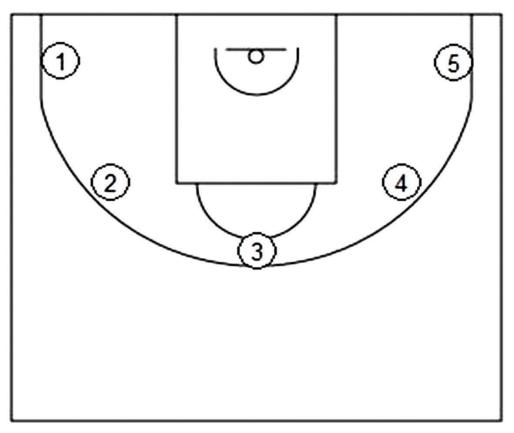 图 3-1  投篮场地示意图2. 多种变向运球上篮（1）考试方法：如图3-2所示，考生在球场端线中点外出发区持球站立，当其身体任意部位穿过端线外沿的垂直面时开始计时。考生用右手运球至①处，在①处做右手背后运球，换左手向②处运球，至②处做左手后转身运球，换右手运球至③处，在③处做右手胯下运球后右手上篮。球中篮后方可用左手运球返回③处，在③处做左手背后运球，换右手向②处运球，在②处做右手后转身运球，换左手向①处运球，在①处做左手胯下运球后左手上篮。球中后做同样的动作再重复一次，最后一次上篮命中后，持球冲出端线，考生身体任意部位穿过端线外沿垂直面时停止计时，记录完成的时间。每人测试2次，取最好成绩。篮球场地上的标志①、②、③为以40厘米为半径的圆圈。①、③圆圈中心点到端线内的距离为6米，到边线内沿的距离为2米。②在中线上，到中圈中心点的距离为2.8米。考生在考试时必须任意一脚踩到圆圈线或圆圈内地面，方可运球变向，否则视为无效，不予计分；运球上篮时必须投中，若球未投中仍继续带球前进，则视为无效，不予计分。   考生在运球行进的过程中不得违例，每次违例计时追加1秒；必须使用规定的手上篮，错1次，计时追加1秒；胯下变向运球时，必须从体前由内侧向外侧变向运球换手，且双脚不能离开地面， 错1次计时追加1秒。（2）评分标准：见表3-2。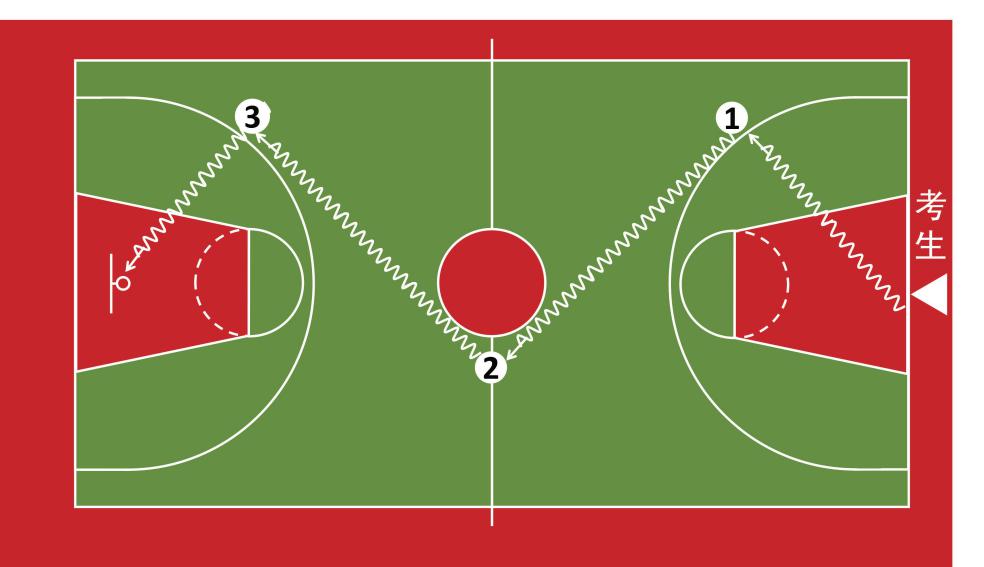 图 3-2多种变向运球上篮示意图表 3-2  多种变向运球上篮评分表（三）实战能力比赛1.考试方法：按照篮球比赛规则，视考生人数分队进行比赛。2.评分标准：考评员参照实战能力评分细则（表3-3），独立对考生动作的正确、协调、连贯程度，技、战术运用水平以及配合意识等方面进行综合评定。采用10分制评分，分数至多可到小数点后1位。表 3-3 实战能力评分细则类  别专项素质专项技术专项技术实战能力考  核指  标摸高投篮多种变向 运球上篮比赛分  值20 分20 分20 分60 分分值成绩（米）成绩（米）分值成绩（米）成绩（米）分值成绩（米）成绩（米）分值男女分值男女分值男女20.003.453.0014.303.262.818.603.072.6219.603.442.9914.003.252.808.303.062.6119.203.432.9813.703.242.798.003.052.6019.103.422.9713.403.232.787.703.042.5918.803.412.9613.103.222.777.403.032.5818.503.402.9512.803.212.767.103.022.5718.203.392.9412.503.202.756.803.012.5617.903.382.9312.203.192.746.503.002.5517.603.372.9211.903.182.736.202.982.5417.303.362.9111.603.172.725.902.962.5317.003.352.9011.303.162.715.602.942.5216.703.342.8911.003.152.705.302.922.5116.403.332.8810.703.142.695.002.902.5016.103.322.8710.403.132.684.702.882.4815.803.312.8610.103.122.674.402.862.4615.503.302.859.803.112.664.102.842.4415.203.292.849.503.102.653.802.822.4214.903.282.839.203.092.643.502.802.4014.603.272.828.903.082.6302.80 以下2.40 以下分值成绩（秒）成绩（秒）分值成绩（秒）成绩（秒）分值成绩（秒）成绩（秒）分值男女分值男女分值男女20.0035.0038.0014.0042.5045.508.0052.0053.0019.6035.5038.5013.6043.0046.007.6053.0054.0019.2036.0039.0013.2043.5046.507.2054.0055.0018.8036.5039.5012.8044.0047.006.8055.0056.0018.4037.0040.0012.4044.5047.506.4056.0057.0018.0037.5040.5012.0045.0048.006.0057.0058.0017.6038.0041.0011.6045.5048.505.6058.0059.0017.2038.5041.5011.2046.0049.005.2059.0060.0016.8039.0042.0010.8046.5049.504.8060.0061.0016.4039.5042.5010.4047.0050.004.4061.0062.0016.0040.0043.0010.0047.5050.504.0062.0063.0015.6040.5043.509.6048.0051.00062.00以上63.00以上15.2041.0044.009.2049.0051.50062.00以上63.00以上14.8041.5044.508.8050.0052.00062.00以上63.00以上14.4042.0045.008.4051.0052.50062.00以上63.00以上等级（分值范围）评价标准优（10 ～ 8.6 分）动作正确，协调、连贯、实效；技术运用合理、运用效果好；战术配合意识强、实战效果较好。良 (8.5 ～ 7.6 分 )动作正确，协调；技术运用较合理、运用效果较好；战术配合意识较强、实战效果较好。中 (7.5 ～ 6 分 )动作基本正确，协调；技术运用基本合理、运用效果一般；战术配合意识一般、效果一般。差 (6 分以下 )动作不正确，不协调；技术动作不合理、运用效果差；战术配合意识差、效果较差。